Муниципальное дошкольное образовательное учреждение детский сад «Колосок»Методическая разработка занятия  в младшей разновозрастной группепо теме «Быть здоровыми хотим»Цель: способствовать формированию у детей осознанного отношения к своему здоровью и потребности к здоровому образу жизни.Задачи:-формировать у детей осознанное отношение к сохранению и укреплению своего здоровья;-формировать желание заботится о своем здоровье, избегать привычек, приносящих вред здоровью;-закреплять элементарные культурно-гигиенические навыки;-развивать двигательную активность;-развивать связную речь, расширять словарный запас детей.Оборудование: зубная щетка, мыло, расческа, полотенце, массажная дорожка, массажный коврик, сухой бассейн.Ход НОД:1.Вводная частьВоспитатель: -Здравствуйте, ребята. Сегодня  я хочу поговорить с вами о здоровье. А на какое слово похоже слово  «здоровье»?  (Ответы детей). Правильно, на слово здравствуйте. Поэтому когда мы здороваемся, мы желаем друг другу здоровья. А давайте, мы сейчас тоже  друг с другом поздороваемся.Проводится игра «Мы здороваемся»Здравствуй,  друг! (Дети вытягивают сначала одну руку в сторону)Здравствуй,  друг! (Дети вытягивают другую  руку в сторону)Становись скорее в круг!  (Встают в круг, берутся за руки)Мы по кругу пойдем!   (Идут по кругу)И друзей себе найдем!Дружно скажем Раз, два, три,Ты здоровье береги! Воспитатель: -Ребята, как вы думаете, что такое здоровье? (Ответы детей)Здоровье- это значит не болеть, быть сильным. И хорошо, что вы все здоровы, у вас хорошее настроение. Но сегодня утром в детский сад пришло письмо, оказывается , Здоровье похитила  Микроба Зловредная. Она хочет Здоровье погубить! И мы все можем заболеть! Что же  делать, ребята?Дети: -Здоровье надо спасать!Воспитатель: -Тогда нужно отправляться в путь.  Микроба Зловредная спрятала  Здоровье в волшебном лесу , в старенькой избушке. И в письме говорится , чтобы добраться до избушки, нужно пройти много испытаний и в конце найти ключ. Вы готовы? (Ответы детей). Тогда в путь!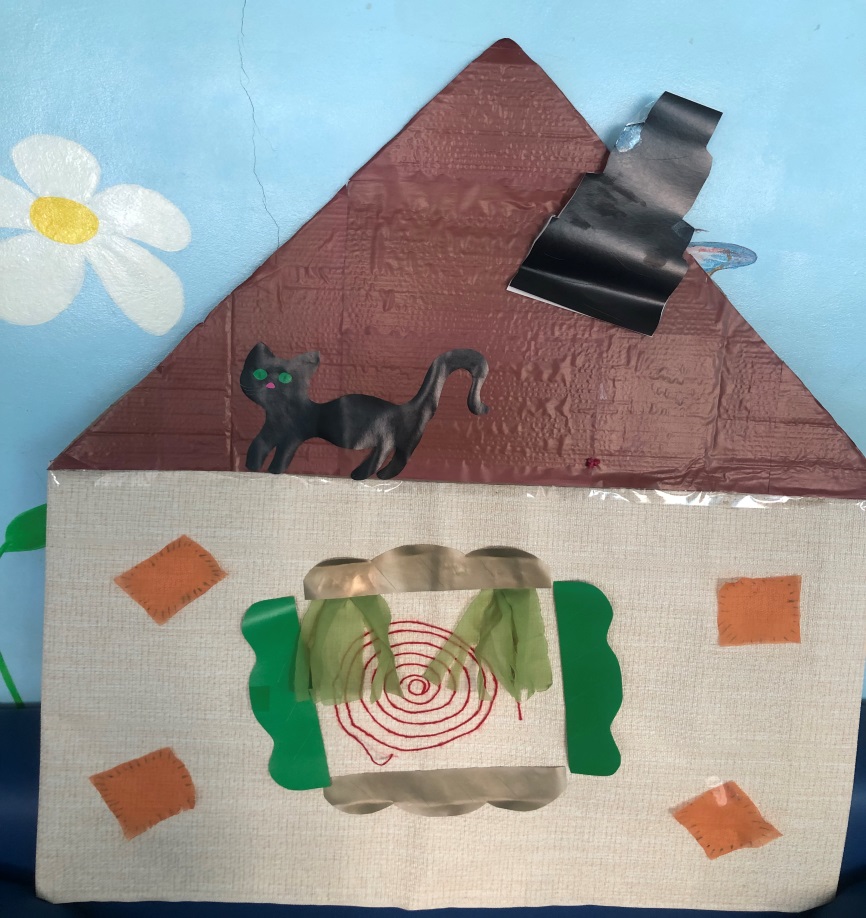 2.Основная частьЗвучит таинственная музыка.Воспитатель: - А вот и первое испытание. На пути большой камень. А под камнем что-то лежит.  (Дети заглядывают под камень и находят картинку)Воспитатель: -Ребята, посмотрите, что это значит? (Ответы детей) Правильно, дети делают зарядку. Значит,  нам с вами нужно сделать зарядку и тогда мы сможем отправиться дальше. Проводится музыкальная «Веселая зарядка» (Пока делаем зарядку, камень незаметно убирают)Воспитатель: -Молодцы, зарядку сделали и посмотрите, камень то исчез! Ну что, идем дальше. Ой,  что  это?  (Ответы детей) Да это же тоннели и вам нужно через них проползти. Готовы? Тогда вперед! 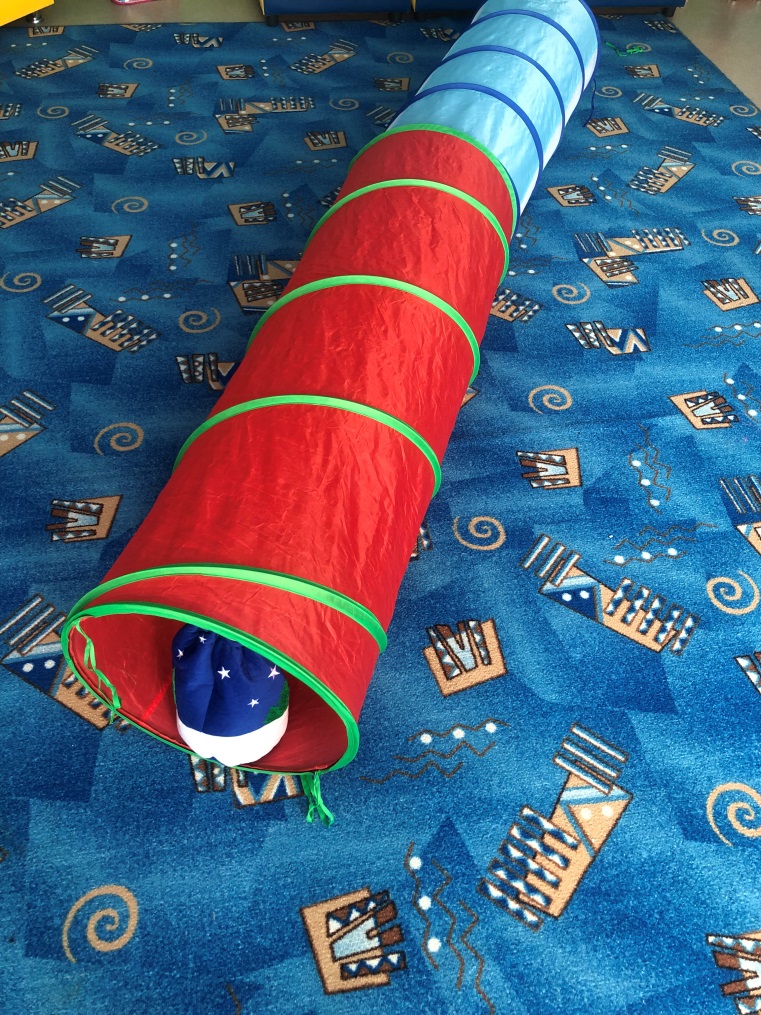 (Дети в тоннеле находят спрятанный мешочек)Дети: - Мы мешочек нашли! Воспитатель: -Давайте посмотрим, что же там лежит. (Открываем мешочек , там лежат средства гигиены-мыло, зубная паста, зубная щетка, расческа)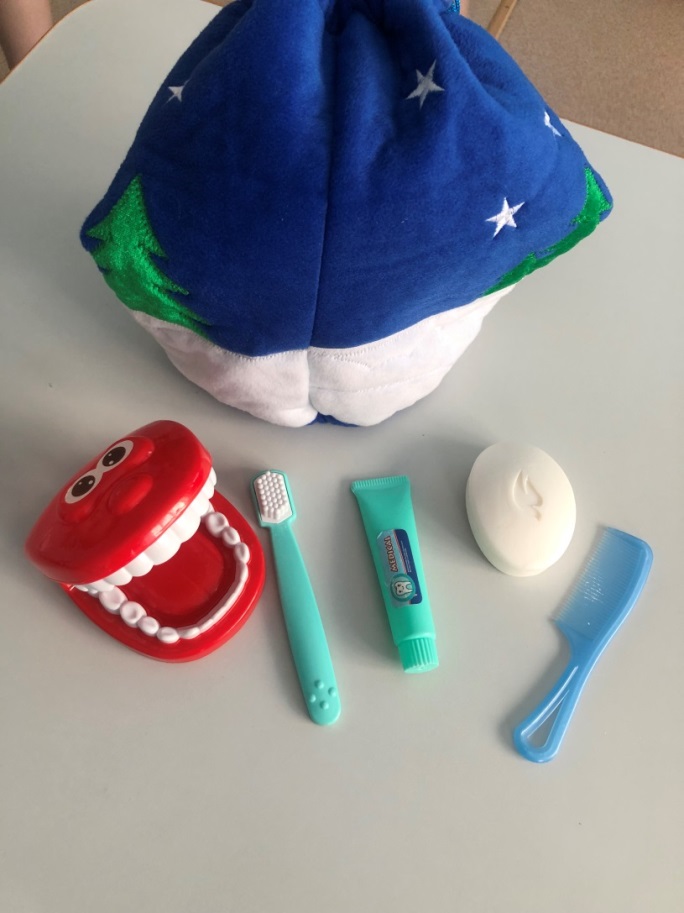 Воспитатель: -Ребята, посмотрите, Микроба Зловредная, что-то здесь спрятала. (Дети перечисляют). А для чего они нужны?  (Ответы детей). Проводится игра «Узнай и расскажи»Воспитатель: -Правильно , они помогают быть чистыми, аккуратными и здоровыми. Вот какая коварная эта Микроба Зловредная! Все спрятала, но мы нашли. Отправляемся дальше в путь. Звучит музыка, подходим к массажному коврику и массажной дорожке.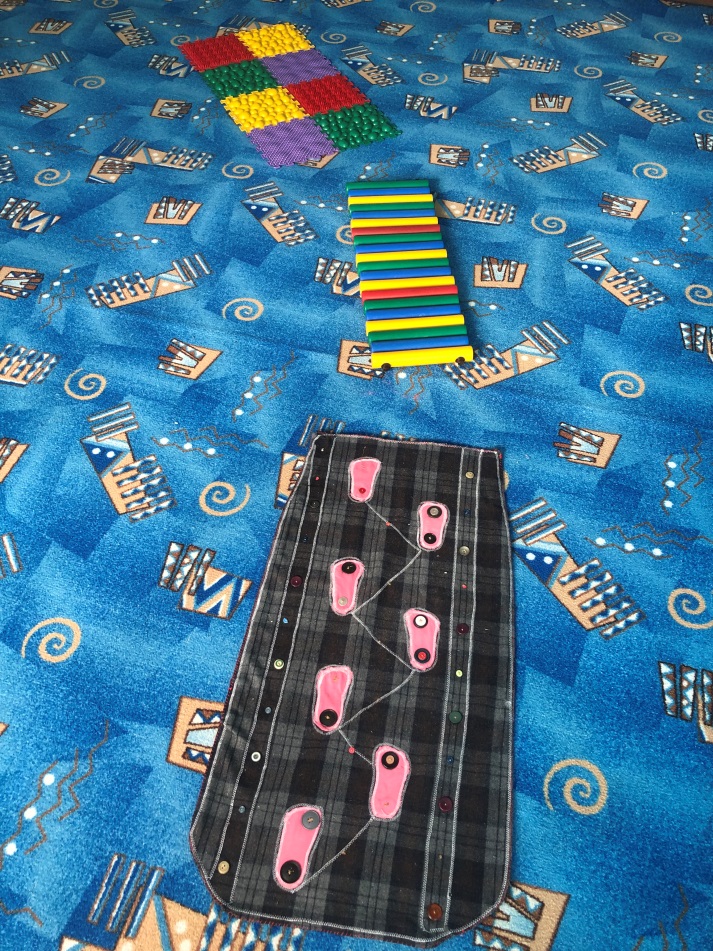 Воспитатель: -А вот и еще одно испытание. Это заколдованные дорожки и чтобы через них  пройти нужно снять обувь. (Дети разуваются и по очереди проходят по массажному коврику и массажной дорожке)Воспитатель: -Молодцы, ребята! И  препятствие прошли и ножки помассажировали.  Идем дальше.Под музыку двигаемся дальше.Воспитатель: -А вот и болото на пути, как же нам его пройти? (Ответы детей). Придумала, давайте будем прыгать с кочки на кочку и болото перейдем.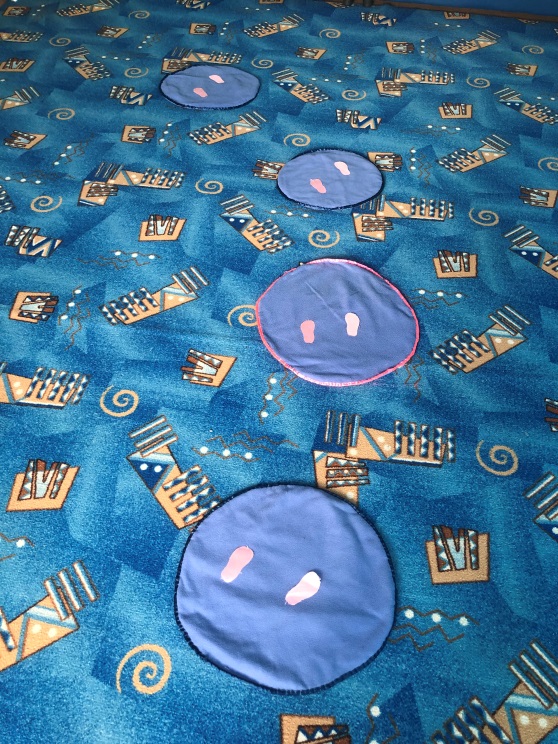 Проводится подвижная игра «С кочки на кочку» под музыку.Воспитатель: -Болото перешли, молодцы, а вот уже и избушка. Смотрите, на дверях замок висит, надо нам его открыть. А ключа то нет,  что же делать? (Ответы детей) Нужно ключик отыскать!  В письме говорится , что ключ от избушки находится на дне глубокого озера. А вот и оно. Готовы ключик искать? (Ответы детей)Проводится игра «Найди ключик»(На дне сухого бассейна спрятан ключ, дети ищут ключик, находят)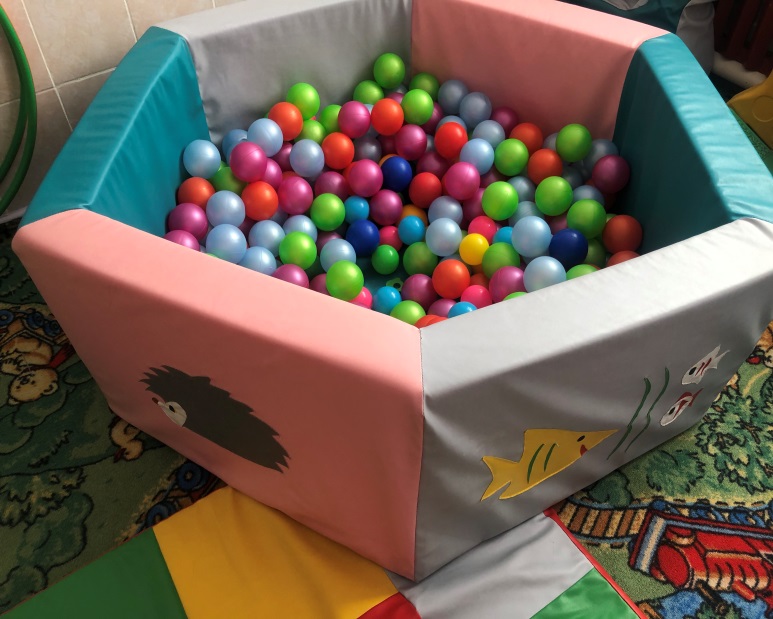 Воспитатель: -Молодцы, ребята, со всеми препятствиями справились. Вот этим ключом откроем избушку и Здоровье освободим. Ключ три раза повернем,И Здоровье мы вернем.Звучит волшебная музыка, из избушки выходит Здоровье.Здоровье: -Спасибо вам, ребята. Освободили меня, спасли от Микробы Зловредной. Я желаю вам крепкого здоровья! И у меня для вас есть подарок.Здоровье вручает корзину яблок.Воспитатель: -А нам пора возвращаться обратно в детский сад. В путь!Звучит веселая музыка.3.Заключительная часть (рефлексия)Воспитатель: -Ребята, какие вы молодцы, со всеми заданиями справились, Здоровье освободили. Вы запомнили, что нужно делать, чтобы помогать своему здоровью? (Ответы детей) 